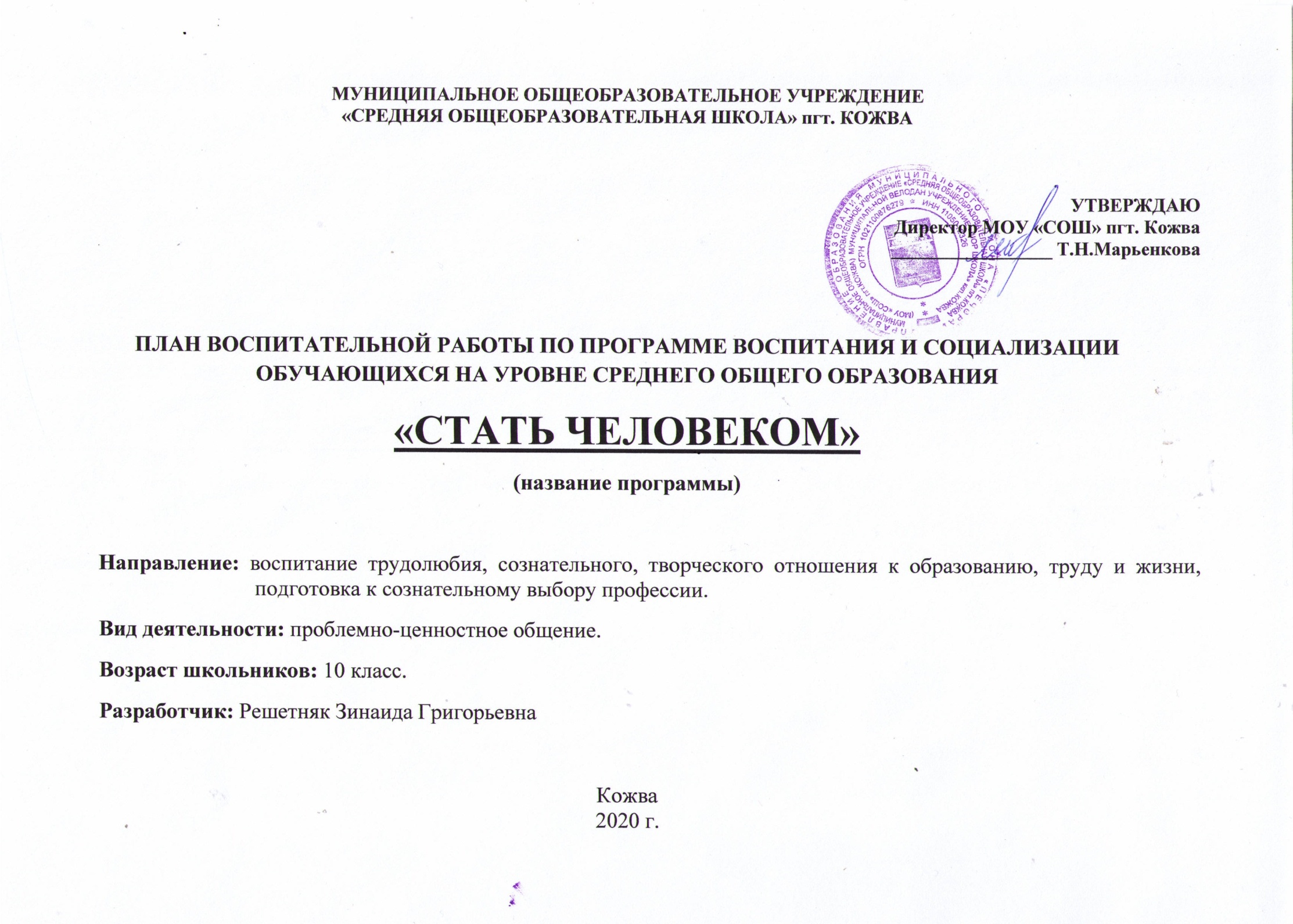 Форма занятия, учебный предмет, курс, внеурочная деятельностьПланируемый результатСодержаниеВиды деятельностиОтветственные123441.Воспитание гражданственности, патриотизма, уважения к правам, свободам и обязанностям человека 1.Воспитание гражданственности, патриотизма, уважения к правам, свободам и обязанностям человека 1.Воспитание гражданственности, патриотизма, уважения к правам, свободам и обязанностям человека 1.Воспитание гражданственности, патриотизма, уважения к правам, свободам и обязанностям человека 1.Воспитание гражданственности, патриотизма, уважения к правам, свободам и обязанностям человека Международный урок Победы «День окончания Второй мировой войны»Формирование ценностного отношения к событиям Великой Отечественной войны и роли Советского Союза в завершении второй мировой войныСообщение о Второй мировой войнеУрокБеседа Классный часЗам. дир. по ВР, Старшая вожатая,Кл. рук. 10 кл. Урок памяти (День памяти жертв политических репрессий)Воспитание  у учащихся чувства ответственности за судьбу своего народа, своей страны, неприятие насильственных методов решения проблемАктуализация исторических событий, связанных с «культом личности» в аспекте современности, переосмысление прошлогоУрокБеседа Классный часКл. рук. 10 кл. Мероприятия, посвященные Дню народного единства:- беседа «В единстве наша сила»- книжная выставка «Есть у России праздник…»- исторический экскурс «Один в поле не воин…»- викторина «Загадки истории»Воспитание  интереса к изучению истории своей страны, чувства гордости и уважения к защитникам государстваДать общее представление об истории возникновения праздника и событиях, связанных с 1612г.БеседаКнижная выставкаИсторический экскурсВикторина Старшая вожатая,Библиотекарь,Кл. рук. 10 кл.Мероприятия, посвященные Дню Конституции РФ:- выставка рисунков «Я рисую свои права»- викторина «Я люблю тебя, Россия!»- Час информации «Мы – граждане России»- Дни правовых знаний: «Наша Родина - Россия», «Герб, флаг, гимн России», «Твои права и обязанности» - выставка книг «Листая страницы истории» Ценностное отношение к России, своему краю: государственной символике, родному языку (русскому и языку своего народа)Знакомство с государственной символикой  Российской Федерации Республики Коми, с отечественным культурно-историческим наследиемВыставка рисунковВикторина Час информацииДни правовых знанийЗам. дир. по ВР, Старшая вожатая,Кл. рук. 10 кл. Тематические классные часы ко Дню Героев Отечества «Герой во все времена»Воспитание восхищения мужеством русских людей, выполняющих свой гражданский долг, чувства гордости к историческому прошлому РодиныУчастие в классных часах, просмотр презентаций, видеороликовКлассные часыКл. рук. 10 кл. Игровые программы ко Дню Защитника Отечества:- конкурс «Мистер школа 2021»   Развитие коммуникативных, творческих способностей учащихся и эстетического восприятия мира, чувства солидарности и здорового соперничестваПрохождение конкурсных испытанийКонкурс Зам. дир. по ВР, Старшая вожатая,Кл. рук. 10 кл. Акция «Поздравь солдата»Формирование активной гражданской позиции у учащихся через вовлечение в социально-значимую деятельность.Оформление открыткиАкцияСтаршая вожатая,Активисты Д/О«Современники»Проведение тематических уроков по истории, посвящённых 76 годовщине со Дня ПобедыФормирование и расширение представлений учащихся о победе нашей страны в Великой отечественной войне, формирование сознания необходимости защищать Отечество; воспитание патриотизма, гордости за наших солдат, уважения и благодарного отношения к героям военных действийЗнакомство с историей происхождения праздника, запоминание памятных датУрокиБеседыПросмотр презентацииСтаршая вожатая,Активисты Д/О«Современники»Старшая вожатая, Кл. рук. 10 кл.VII Фестиваль военной песни «Катюша» в рамках празднования 76-летия ВОВСоздание творческой атмосферы, способствующей формированию гражданско-патриотических чувств учащихся, сохранению памяти о прошлом, посредством приобщения к военно-патриотической песне и культурному наследию своего ОтечестваИсполнение песенФестиваль Старшая вожатая, Кл. рук. 10 кл.Организация Вахты памяти у памятника Воину ОсвободителюВоспитание патриотизма и гражданственности у молодёжи, гордости за подвиги советских людей на фронтах Великой Отечественной войны 1941-1945 годов и на трудовом фронте, приобщение детей к историческому, культурному и духовному наследию РоссииИзучение событий, связанных с боевыми действиями в годы Великой Отечественной войныВахта памятиБеседа Старшая вожатая, Кл. рук. 10 кл.Участие в митинге, посвящённом Дню ПобедыПривлечение внимания населения к теме подвига советского народа в Великой Отечественной войне 1941-1945 годов;
формирование преемственности поколений; воспитание  чувства патриотизма и гордости за свой народ, уважительное отношение к людям старшего поколенияВозложение цветов, минута молчанияМитингШествиеЧтение стихотворенийСтаршая вожатая, Кл. рук. 10 кл.Акция «Георгиевская ленточка»Знакомство с историей возникновения Георгиевской ленточкиБеседа о возникновении акции «Георгиевской ленточки», значении цветовой гаммыАкция Старшая вожатая, Кл. рук. 10 кл.2.Воспитание социальной ответственности и компетентности2.Воспитание социальной ответственности и компетентности2.Воспитание социальной ответственности и компетентности2.Воспитание социальной ответственности и компетентности2.Воспитание социальной ответственности и компетентностиДежурствоОсознание роли гражданинаПозитивное отношение, сознательное принятие роли гражданинаДежурство по школеКл. рук. 10 кл.Мероприятия,  посвященные Дню солидарности в борьбе с терроризмомФормирование у обучающихся представления о терроризмеЗнакомство с  памятной датой в российском календаре, беседа о жертвах террористической атаки БеседыКлассные часы Просмотр презентации Зам. дир. по ВР, Старшая вожатая,Кл. рук. 10 кл.Классные часы на правовую тематикуУпорядочение знаний ребят о правонарушениях, ознакомление их видами нарушений и наказаниями за них; развитие представлений о последствиях противоправных деяний; воспитание чувств ответственности за свои поступкиЗнакомство с конституцией, уголовным кодексом, административным кодексомКлассные часыБеседы Кл. рук. 10 кл.Проведение инструктажей по правилам поведения во время каникулБезопасность учащихся во время каникулярного времениЗнакомство с правилами Инструктажи Кл. рук. 10 кл.Классные часы на демократизацию  и приобщение учащихся к общественной жизниРаскрытие значение понятий «жизни», «смысл жизни», «призвание»;развитие потребности в служении обществу;воспитание целеустремлённости и настойчивости в достижении поставленной целиКлассные часыБеседы Кл. рук. 10 кл.Организация досуга учащихсяОрганизация досуга учащихся во внеурочное времяЗнакомство с кружками и секциями школы, ДЮСШ, ДДТ, ДК, ДШИБеседыСбор заявлений родителейКл. рук. 10 кл.Учёба актива РДШ, д/о «Современники»Создание психолого-педагогических условий, при которых подросток сможет раскрыться, найти путь к самопознанию, саморазвитию, самореализацииЗнакомство с планом работы РДШ, работа по направлениям, участие в конкурсахБеседы Старшая вожатая3.Воспитание нравственных чувств, убеждений, этического сознания3.Воспитание нравственных чувств, убеждений, этического сознания3.Воспитание нравственных чувств, убеждений, этического сознания3.Воспитание нравственных чувств, убеждений, этического сознания3.Воспитание нравственных чувств, убеждений, этического сознанияМероприятия, посвященные  Дню пожилых людей:- выставка рисунков «Портрет бабушки и дедушки»- акция «Поздравительная открытка»- конкурс сочинений «Мои любимые бабушки и дедушки»- классный час «Старость нужно уважать»Укрепление связи между поколениямиЗнакомство с праздником «День пожилого человека» и его историейКонкурсАкцияКлассный часЗам. дир. по ВР, Старшая вожатая,Кл. рук. 10 кл. Международный день толерантностиФормирование правильного представления о толерантном поведенииЗнакомство учащихся с понятием «толерантность», его происхождением, значением и актуальностью его формирования, как нравственного качества личностиКлассный часБеседа Зам. дир. по ВР, Старшая вожатая,Кл. рук. 10 кл. Международный день добровольцаФормирование позитивных установок учащихся на добровольческую деятельностьЗнакомство с понятиями «волонтер», «волонтерское движение»Беседы Зам. дир. по ВР, Старшая вожатая,Активисты Д/О«Современники»Подготовка и проведение вечера школьных друзей «Снова вместе»Сохранение и укрепление школьных традиций, преемственности между поколенийПоздравление учащихся-юбиляров разных лет, педагоговКонцерт Зам. дир. по ВР, Старшая вожатаяОформление летописи школыСоздать летопись школы и сделать её достоянием всех учащихся, их родителей, учителейСбор информации, оформление альбомаОформление альбомаБеседыЗам. дир. по ВР, Старшая вожатая,Кл. рук. 10 кл.Активисты Д/О«Современники» «Волонтерский отряд»Уроки ОБЖ, информатикиПонимание возможного негативного влияния на морально-психологическое состояние человека компьютерных игр, кино, телевизионных передач; умение противодействовать разрушительному влиянию информационной средыРоль компьютерных игр, кино, телевизионных передач на морально-психологическое состояние человекаБеседы, инструктажи, рекомендации специалистовУчителя-предметникиКл. рук. 10 кл.РодителиБиблиотекарьПедагог-психологМедработник4.Воспитание экологической культуры, культуры здорового и безопасного образа жизни4.Воспитание экологической культуры, культуры здорового и безопасного образа жизни4.Воспитание экологической культуры, культуры здорового и безопасного образа жизни4.Воспитание экологической культуры, культуры здорового и безопасного образа жизни4.Воспитание экологической культуры, культуры здорового и безопасного образа жизниМероприятия, посвященные Дню трезвостиРасширение представления детей о вредном воздействии алкоголяОформление стендаБеседыКлассные часыОформление стендаКл. рук. 10 кл.Профилактическое мероприятие «Внимание – дети!» по ПДДЗакрепление знаний у детей правил дорожного движенияРазработка индивидуальных маршрутов «дом-школа-дом»; повторение правил ПДДБеседаКлассный часИнструктажЗам. дир. по ВР, Старшая вожатая,Кл. рук. 10 кл. Акция в рамках Всероссийского урока безопасности школьников в сети интернет Обеспечение информационной безопасности несовершеннолетних обучающихся путем привития им навыков ответственного и безопасного поведения в современной информационно-телекоммуникативной средеСоветы детям, как правильно и безопасно использовать интернетАкцияСтаршая вожатая,Активисты Д/О«Современники» «Волонтерский отряд»Распространение памяток волонтерами «Поведение в школьном автобусе»Закрепление знаний у детей правил поведения в автобусеРазработка памятокРаспространение памятокСтаршая вожатая,Активисты Д/О«Современники» «Волонтерский отряд»Оформление классных уголков «Правила дорожного движения»Закрепление знаний у детей правил дорожного движенияОформление уголкаБеседаОформление уголкаКл. рук. 10 кл. Информационный час «Безопасность на дорогах»Закрепление знаний у детей правил дорожного движенияУчастие в мероприятииБеседаПросмотр презентацииКл. рук. 10 кл. Игра-викторина «Знатоки ПДД»Закрепление знаний у детей правил дорожного движенияУчастие в игре-викторинеБеседаИгра-викторинаКл. рук. 10 кл. Инструктаж по ПДД Воспитание у учащихся ответственности за поведение на дорогахЗнакомство с основными правилами ПДДИнструктаж Кл. рук. 10 кл. Всероссийский урок «Экология и энергосбережение» в рамках Всероссийского фестиваля энергосбережения#ВместеЯрче»Выставка рисунковВоспитание культуры бережливого отношения к природе, желание экономить и беречь все энергоресурсыУчастие в мероприятияхУрокВыставка рисунковЗам. дир. по ВР, Старшая вожатая,Кл. рук. 10 кл.Акция «Здоровье детей – неприкосновенный запас нации»Формирование у детей осознанного отношения ребенка к здоровью и жизниПопуляризация преимущества здорового образа жизни, расширение кругозора школьников в области физической культуры и спорта; просвещение родителей в вопросах сохранения здоровья; пропаганда здорового образа жизниАкция БеседыРодительские собранияСтаршая вожатая, Активисты Д/О«Современники», Учителя физ-ры, Кл. рук. 10 кл.Беседы медицинского  работника Формирование здорового образа жизниБеседа о здоровом образе жизниБеседыПамятки Медработник Мероприятия, посвященные Дню трезвостиВоспитать у обучающихся интерес к сохранению собственного здоровьяЗнакомство с историей праздникаБеседыКлассные часыКл. рук. 10 кл.Подготовка и проведение первенства по пионерболу и волейболу 7-8 кл., 9-11 кл.Вовлечение наибольшего количества детей в спортивные мероприятияУчастие в игреИгра Учителя физ-рыПодготовка и проведение соревнований по мини-футболу среди учащихся 6-11 классовВовлечение наибольшего количества детей в спортивные мероприятияУчастие в игреИгра Учителя физ-рыПодготовка и проведение первенства по волейболу среди учащихся 8-11 классовВовлечение наибольшего количества детей в спортивные мероприятияУчастие в игреИгра Учителя физ-рыПодготовка и проведение первенства по лыжным гонкам среди учащихся 5-11 классовВовлечение наибольшего количества детей в спортивные мероприятияУчастие в игреИгра Учителя физ-ры31 мая – Всемирный день отказа от табакаВоспитание у учащихся ответственности за своё здоровье, устойчивого негативного отношения к курениюЗнакомство с основами здорового образа жизниБеседыКлассные часыКл. рук. 10 кл.Акция «Чистота – залог здоровья»Закрепить знания о чистоте тела и окружающей чистоте, порядке и аккуратностиЗнакомство с правилами личной гигиеныАкция Кл. рук. 10 кл.«ГТО – наш верный друг»Повышение эффективности использования возможностей физической культуры и спорта в укреплении здоровьяСдача нормативов ГТООтжиманияПрыжкиПлаваниеБег и т.д.Учителя физ-рыТрудовой субботникНачальный опыт участия в пропаганде экологически целесообразного поведенияУчастие в пропаганде экологически целесообразного поведения: умение демонстрировать экологическое мышление и экологическую грамотность в разных формах деятельностиЭкологические акцииКл. рук. 10 кл.Родители5.Воспитание трудолюбия, сознательного, творческого отношения к образованию, труду и жизни, подготовка к сознательному выбору профессии5.Воспитание трудолюбия, сознательного, творческого отношения к образованию, труду и жизни, подготовка к сознательному выбору профессии5.Воспитание трудолюбия, сознательного, творческого отношения к образованию, труду и жизни, подготовка к сознательному выбору профессии5.Воспитание трудолюбия, сознательного, творческого отношения к образованию, труду и жизни, подготовка к сознательному выбору профессии5.Воспитание трудолюбия, сознательного, творческого отношения к образованию, труду и жизни, подготовка к сознательному выбору профессииПраздничные мероприятия ко Дню УчителяВоспитание у учащихся уважительного отношения к учителю, труду Знакомство с историей праздника Онлайн-концертПоздравительные открыткиСувениры Плакаты Зам. дир. по ВР, Старшая вожатая, Кл. рук. 10 кл.Международный день школьных библиотекБеседы Библиотекарь День самоуправленияСоздание условий для самореализации личностиПроведение уроковУроки Зам. дир. по ВР, Старшая вожатая, Кл. рук. 10 кл.Выставка рисунков, фотографий  учащихся и поделок мам учащихся, посвящённая празднованию Дня МатериРазвитие художественно-эстетических способностей детейОформление выставокПривлечение родителейВыставка рисунковВыставка поделокВыставка фотографийЗам. дир. по ВР, Старшая вожатая, Кл. рук. 10 кл.Поделка-сюрприз своими руками «Подари сердечко»Изготовление поделки-сюрприза своими рукамиИзготовление поделкиПоделка Зам. дир. по ВР, Старшая вожатая, Кл. рук. 10 кл.60-летие полета в космос Ю.А. Гагарина. День космонавтики. Гагаринский урок «Космос – это мы ».Выставка рисунков ко Дню КосмонавтикиСформировать   представление о космосе и о первом космонавте. Закрепить углубить знания о достижениях своей страныУчастие детей в беседе, викторине.УрокВыставка рисунковБиблиотекарь Праздничные мероприятия в рамках 76-летия ВОВ: выставка рисунков, лучшее оформление двери кабинета, выставка поделок Сохранение исторической преемственности поколений, воспитание бережного отношения к историческому прошлому и настоящему РоссииОформление выставки, двери кабинета, выполнение поделокВыставка рисунковОформление двери кабинетаВыставка поделокЗам. дир. по ВР, Старшая вожатая, Кл. рук. 10 кл.Организация  летнего трудового отрядаУдовлетворение запроса учащихся, по согласию родителей, на временное трудоустройствоУборка территории, ремонт школьной мебели и т.д.Трудовые десантыРуководитель ЛТОДежурства, трудовые акции, субботникиДеятельность подростковых школьных трудовых и творческих общественных объединенийНачальный опыт применения знаний и участия в общественно значимых делахПоддержание чистоты и порядка в классе и школе. Общественно  полезная деятельностьУчастие в различных видах общественно полезной деятельности на базе школы (в учебное и каникулярное время)Учителя-предметники Классный руководитель Родители6.Воспитание ценностного отношения к прекрасному, формирование основ эстетической культуры (эстетическое воспитание)6.Воспитание ценностного отношения к прекрасному, формирование основ эстетической культуры (эстетическое воспитание)6.Воспитание ценностного отношения к прекрасному, формирование основ эстетической культуры (эстетическое воспитание)6.Воспитание ценностного отношения к прекрасному, формирование основ эстетической культуры (эстетическое воспитание)6.Воспитание ценностного отношения к прекрасному, формирование основ эстетической культуры (эстетическое воспитание)Торжественные мероприятия, посвящённые Дню знаний для учащихся 2-8, 10 классовПривитие любви к знаниям, к школе, к процессу познания мираЗнакомство с историей праздникаКлассные часыЗам. дир. по ВР, Старшая вожатая,Кл. рук. 10 кл., Активисты Д/О «Современники»Международный день музыкиПривитие любви к музыкеЗнакомство с историей праздникаУроки Учитель музыкиМини-концерт, посвящённый Дню МатериПоддержать традиции бережного отношения к женщинеЗнакомство с историей праздникаКонцерт Зам. дир. по ВР, Старшая вожатая,Кл. рук. 10 кл.Подготовка и проведение новогодних мероприятий: *новогодний вечер для учащихся 9-11 классовСоздание праздничной обстановкиЗнакомство с историей праздникаШоу-программаНовогодний вечерЗам. дир. по ВР, Старшая вожатая,Кл. рук. 10 кл.Организация праздничной почты, посвящённой Дню Святого Валентина Создание праздничной обстановкиЗнакомство с историей праздникаПраздничная почта Зам. дир. по ВР, Старшая вожатая,Кл. рук. 10 кл.Игровые программы ко Дню 8 марта:- конкурс «Мисс школа 2021»Создание праздничной обстановкиЗнакомство с историей праздникаКонкурс Зам. дир. по ВР, Старшая вожатая,Кл. рук. 10 кл.День розыгрышей. Юморина. Конкурс веселых карикатуристов «Кривое зеркало»Создание праздничной обстановкиЗнакомство с историей праздникаКонкурс Зам. дир. по ВР, Старшая вожатая,Кл. рук. 10 кл.Выставка рисунков ко Дню КосмонавтикиЗнакомство учащихся с историей развития космонавтикиВыполнение рисунковВыставка рисунковСтаршая вожатая,Кл. рук. 10 кл. Выставка рисунков «Салют, Победа!» Воспитание исторической грамотности и чувства патриотизма у подрастающего поколенияВыполнение рисунковВыставка рисунковЗам. дир. по ВР, Старшая вожатая,Кл. рук. 10 кл. Международный день детского телефона доверияОсознание важности службы детского телефона доверия,Выполнение коллективной работы Беседа Кл. рук. 10 кл.